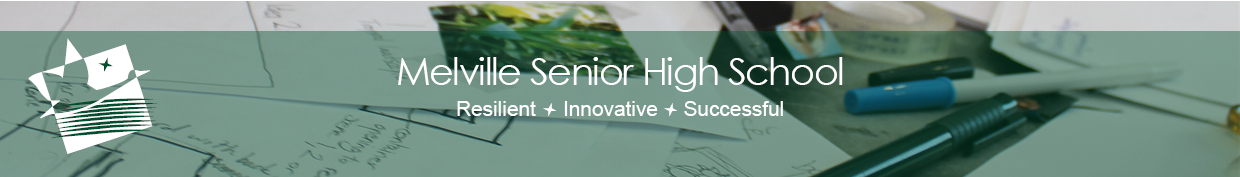 Student Mobile Phones in School PolicyOff and away all dayPolicy Statement
The Department of Education does not permit student use of mobile phones in public schools.  For the purposes of this policy, ‘mobile phones’ includes but is not limited to smart watches, other electronic communication devices, associated listening accessories, such as headphones, ear buds, iPods, MP3/4s, PSPs and other portable gaming consoles.It is important to note that it is not a requirement at Melville Senior High School for students to have a mobile phone at school. However, Melville Senior High School recognises that an increasing number of parents/carers who for safety, security and/or emergency purposes wish to provide their children with mobile phones. This policy details the conditions under which mobile phones are permitted at Melville Senior High School.Exemptions to this policy will be granted on a case by case basis. See below for further details.Conditions of UseThe use of mobile phones for all students is not permitted from the time they enter the school grounds to the conclusion of the school day. Mobile phones should be ‘off and away all day’ and placed into a student’s bags. This includes recess and lunch times.
BYO devices (iPad or Macbook/Laptop) are permitted for educational use under the direction of teachers for all classes and at recess and lunch in the designated BYOD precinct, namely the senior school quadrangle, canteen area and middle school quadrangle.Exemptions and CommunicationExemptions to this ban include where a student requires a mobile phone:to monitor a health condition as part of a school approved documented health care plan; as part of a student’s documented risk management plan;deemed necessary by the Principal or the Principal’s delegate
While at Melville Senior High School, students are under the care of the school. All urgent communication between parents and students, must be via Student Services administration.Breaches of this PolicyBreaches of this policy will be managed in accordance with the MSHS Student Engagement Policy and Procedures.Students who do not comply with this policy will have their mobile phone confiscated and held at Student Services. The parent/carer will be informed and requested to collect the mobile phone from the school at their earliest convenience.In the case of repeated inappropriate mobile phone use by a student, the Principal may ban the student from bringing a mobile phone to school for either a determined period or permanently and/or issue the student with a suspension from school